23 ЛИПНЯ – ЦЕЙ ДЕНЬ В ІСТОРІЇСвята і пам'ятні дніНаціональні Єгипет: Національне свято Арабської Республіки Єгипет. День Революції (1952)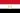 Події971 — Київська Русь і Візантійська імперія уклали мирний договір.1018 — поляки Болеслава I Хороброго розбили руське військо Ярослава Мудрого в битві над Бугом.1093 — половці розбили руське військо Святополка в битві на річці Желянь.1711 — підписано Прутський договір, за яким Московське царство повертало Османській імперії Азов і брало зобов'язання зруйнувати фортецю Таганрог.1840 — Велика Британія оголосила, що Канаді буде надано статус самоврядної території.1840 — під час Кавказької війни поблизу річки Валерік відбулася кровопролитна битва, в результаті якої російські війська зайняли Малу Чечню.1864 — заснували Новоросійський університет.1873 — французький художник Гюстав Курбе (Gustave Courbet) перейшов кордон Швейцарії, назавжди залишивши Батьківщину. У такий спосіб він уник штрафу в 323 тис. франків золотом за демонтаж Вандомської колони в дні Паризької Комуни.1888 — у Києві відкрили пам'ятник Богдану Хмельницькому.1900 — відкрили Паризьке метро.1901 — німецький лікар Роберт Кох висунув теорію, що переносником бубонної чуми є пацюки.1906 — вийшло перше число першої газети осетинською мовою — «Ирон газет».1908 — молодотурецька революція. Відновлення конституції в Османській імперії.1918 — Омський уряд проголосив незалежність Сибіру, скасування всіх більшовицьких законів, відновлення поміщицької власності на землю.1936 — ЦК КП(б)У видав ухвалу про створення Інституту історії України АН УСРР.1944 — червоноармійські війська визволили в'язнів концтабору Майданек.1951 — у Рокенкорті (Французька республіка) відкрита штаб-квартира НАТО.1965 — на екрани вийшла комедія Леоніда Гайдая Операція «И» та інші пригоди Шурика.1966 — запустили першу чергу Кременчуцького нафтопереробного заводу.1974 — скинули диктатуру «чорних полковників» в Греції.1975 — Канада закрила свої атлантичні порти для іноземних рибальських кораблів.1979 — духовний лідер Ірану аятолла Хомейні заборонив трансляцію музики у зв'язку з тим, що це розбещує молодь.1980 — запуск космічного корабля Союз-37, у складі екіпажу якого в космос вирушив перший космонавт із Азії, в'єтнамець Фам Туан.1982 — ухвалене рішення про повну заборону вилову китів у комерційних цілях.1990 — Леоніда Кравчука обрано головою Верховної Ради УРСР.1992 — Верховна Рада Абхазії проголосила незалежність від Грузії.Народились1796 — Франц Бервальд, видатний шведський композитор-романтик, чия музика не була по достоїнству оцінена сучасниками.1888 — Сер Айван Вайтсайд Магілл, британський анестезіолог ірландського походження.1888 — Реймонд Чендлер, американський письменник.1906 — Владимир Прелог, хорватсько-швейцарський хімік-органік, спільно з Джоном Корнфортом був удостоєний Нобелівської премії з хімії (1975).1915 — Михайло Матусовський, російський радянський поет.1933 — Річард Роджерс, британський архітектор, один з творців стилю хай-тек; лауреат Імператорської та Прітцкерівської (2007) премій.1938 — Вагріч Бахчанян, харківський митець, поет-концептуаліст.1946 — Кайдановський Олександр Леонідович, радянський актор, режисер і сценарист українського походження.1955 — Сергій Тарута, український бізнесмен.1969 — Дмитро Христич, український хокеїст.1976 — Ігор Карпенко, український хокеїст.1982 — Пол Веслі, американський актор.1989 — Деніел Редкліфф, британський кіноактор.Померли 1632 — Памво Беринда, письменник і друкар, автор першого українського друкованого словника «Лексикон славеноруський» і силабічних віршів.1692 — Фрідріх Вільгельм I, французький філолог, історик і письменник.1757 — Доменіко Скарлатті, італійський композитор й клавесиніст епохи бароко, син композитора Алессандро Скарлатті, брат композитора П'єтро Філіппо Скарлатті.1983 — Жорж Орік, французький композитор.